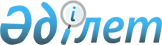 "Жұмыссыз азаматтарды есепке қою және тіркеу" мемлекеттік қызмет көрсетудің стандартын бекіту туралы
					
			Күшін жойған
			
			
		
					Ақмола облысы әкімдігінің 2008 жылғы 11 тамыздағы N А-6/336 қаулысы. Ақмола облысының Әділет департаментінде 2008 жылғы 29 тамызда N 3266 тіркелді. Күші жойылды - Ақмола облысы әкімдігінің 2011 жылғы 10 наурыздағы № а-2/68 қаулысымен

      Ескерту. Күші жойылды - Ақмола облысы әкімдігінің 2011.03.10 № а-2/68 қаулысымен      "Әкімшілік рәсімдер туралы" Қазақстан Республикасының 2000 жылғы 27 қарашадағы Заңының 9-1 бабына, "Жеке заңды тұлғаларға көрсетілетін мемлекеттік қызметтердің тізілімін бекіту туралы" Қазақстан Республикасы Үкіметінің 2007 жылғы 30 маусымдағы N 561 қаулысына сәйкес Ақмола облысының әкімдігі ҚАУЛЫ ЕТЕДІ: 

      1. Қоса беріліп отырған "Жұмыссыз азаматтарды есепке қою және тіркеу" мемлекеттік қызмет көрсетудің стандарты бекітілсін. 

      2. Осы қаулының орындалуын бақылау облыс әкімінің орынбасары Ғ.М. Бекмағамбетовке жүктелсін. 

      3. Облыс әкімдігінің осы қаулысы Ақмола облысы әділет департаментінде мемлекеттік тіркеуден өткен күнінен кейін күшіне енеді және ресми жарияланған күнінен бастап қолданысқа енгізіледі.       Облыс әкімі 

            Ақмола облысы әкімдігінің 

      2008 жылғы 11 тамыздағы 

      N А-6/336 қаулысымен 

      бекітілген    "Жұмыссыз азаматтарды есепке қою және тіркеу" мемлекеттік қызмет көрсетудің стандарты 1. Жалпы ережелер       1. Осы стандарт жұмыссыз азаматтарды есепке алу және тіркеу бойынша мемлекеттік қызмет көрсетудің (бұдан әрі- мемлекеттік қызмет) тәртібін белгілейді. Жұмыссыз азаматтарды есепке алу және тіркеу жұмыс табуға ниет білдірген және одан әрі оларды есепке алып, жұмысқа орналастыру үшін уәкілетті органға өтініш жасағандарды жұмыссыз тұлғалар ретінде тіркеу үшін жүзеге асырылады. 

      2. Көрсетілетін мемлекеттік қызметтің нысаны: ішінара автоматтандырылған. 

      3. Мемлекеттік қызмет "Халықты жұмыспен қамту туралы" Қазақстан Республикасының 2001 жылғы 23 қаңтардағы Заңының 15-бабы негізінде көрсетіледі. 

      4. Мемлекеттік қызмет аудандардың және Көкшетау, Степногорск қалаларының жұмыспен қамту және әлеуметтік бағдарламалар бөлімдерінде (бұдан әрі - Бөлімдер) өтініш берушінің тұрғылықты жері бойынша көрсетіледі. Бөлімдердің толық атаулары, олардың мекен-жайлары мен веб-сайттары осы Стандарттың 1 қосымшасында көрсетілген. 

      5. Бөлімдердің жұмыс іздеген тұлғаларды жұмыссыз ретінде тану және дербес есепке алу кәртішкесіне жұмыссызды тіркеу (деректердің компьютерлік базасы) туралы шешім мемлекеттік қызмет көрсетудің аяқталу нысаны болып табылады. 

      6. Мемлекеттік қызмет жұмыс іздеген және жұмыс істеуге дайын және оларға байланысты емес себептер бойынша табыс әкелетін қызметпен айналыспайтын жұмысқа жарамды жастағы тұлғаларға көрсетіледі (бұдан әрі өтініш берушілер). 

      7. Мемлекеттік қызмет көрсету кезіндегі уақыт бойынша шектеу мерзімдері: 

      1) мемлекеттік қызмет көрсету мерзімі осы Стандарттың 12-тармағында көрсетілген құжаттарды тапсырған күннен бастап он күнтізбелік күннен кешіктірілмеуі тиіс; 

      2) қажетті құжаттарды тапсыру үшін кезек күтуге рұқсат етілген ең ұзақ уақыт - 40 минуттан аспауы тиіс; 

      3) қызмет көрсету нәтижесін алу үшін кезек күтуге рұқсат етілген ең ұзақ уақыт - 40 минуттан аспауы тиіс. 

      8. Мемлекеттік қызмет тегін көрсетіледі. 

      9. Мемлекеттік қызмет көрсету тәртібі туралы толық ақпарат бөлімдердің веб-сайттарында және ақпараттық стендтерінде орналастырылған. Бөлімдердің мекен-жайлары мен веб-сайттары осы Стандарттың 1 қосымшасында көрсетілген. Мемлекеттік қызмет көрсету стандарты ақпарат көзі ретінде облыстық "Арқа ажары", "Акмолинская правда" газеттерінде жарияланады. 

      10. Мемлекеттік қызмет 09.00-ден 18.00-ге дейін күн сайын көрсетіледі, демалыс күндері - сенбі, жексенбі және мереке күндері, түскі асқа үзіліс 13.00-ден 14.00-ге дейін. Қабылдау кезек тәртібімен, алдын ала жазылусыз және жедел қызмет көрсетусіз жүзеге асырылады. 

      11. Мемлекеттік қызмет бөлімдердің ғимараттарында өтініш берушінің тұрғылықты жері бойынша көрсетіледі. Бөлімдердің үй-жайларында күту залдары бар, құжаттарды толтыруға арналған орындар оларды толтыру үлгілерімен және қажетті құжаттардың тізбелері берілген стендтермен жабдықталған, қауіпсіздік қамтамасыз етіледі және мүмкіндіктері шектеулі адамдарға қолайлы жағдайлар жасалған.  2. Мемлекеттік қызмет көрсету тәртібі       12. Мемлекеттік қызметті алуға қажетті құжаттардың тізбесі: 

      жеке  басының куәлігі (төлқұжат); 

      еңбек еткендігін растайтын құжаттар; 

      салық төлеушінің тіркеу нөмірі (СТН); 

      әлеуметтік жеке кодын беру туралы куәлік (ӘЖК). 

      Жоғарыда аталған құжаттардан басқа жұмысты іздеген тұлға алынған табыстар туралы мәліметтерді қоса береді (өтініш беру сипатында); 

      Шетел азаматтары және азаматтығы жоқ тұлғалар оларға қоса шетел азаматының тұруға ықтиярхатын және ішкі істер органдарында тіркелгендігі туралы белгісімен азаматтығы жоқ тұлғаның жеке басының куәлігін ұсынады; 

      Оралмандар халықтың көші-қон мәселелері бойынша уәкілетті органның аумақтық органдарымен берілген оралманның куәлігін ұсынады. 

      13. Жұмыссыз азаматтарды тіркеу және есепке қою өтініш берушімен бланкілерді (өтініш нысандарын және басқаларды) толтыруды қажет етпейді. 

      14. Өтініш беруші Осы Стандарттың 12-тармағында көрсетілген құжаттарды осы Стандарттың 1-қосымшасында көрсетілген мекенжай бойынша Бөлімдерге ұсынады.  

      15. Мемлекеттік қызметті алу үшін өтініш берушімен барлық қажетті құжаттарды тапсырғандығын құжаттарды тапсырған күні мен көрсетілген қызметті алуға келетін күн көрсетілген талон растайды. 

      16. Мемлекеттік қызмет көрсету тәсілі - тұрғылықты жері бойынша Бөлімдерге жеке бару. Бөлімдердің мекен-жайлары мен олардың веб-сайттары осы Стандарттың 1 қосымшасында көрсетілген. 

      17. Осы Стандарттың 12-тармағында көрсетілген құжаттар жоқ болса, онда мемлекеттік қызметті көрсетуден бас тартылады.  3. Жұмыс қағидаттары       18. Бөлімдердің қызметі келесі қағидаттарға негізделеді: 

      1) адамның конституциялық құқығы мен бостандығын сақтау; 

      2) қызметтік борышты атқарудағы заңдылық; 

      3) сыпайылық; 

      4) толық және барынша толық ақпарат беру; 

      5) ақпараттың қорғалуы және құпиялығы; 

      6) өтініш беруші белгіленген мерзімде алмаған құжаттардың сақталуын қамтамасыз ету. 4. Жұмыстың нәтижелері       19. Бөлімдер жұмысының нәтижелері осы Стандарттың 2 қосымшасына сәйкес сапа және қол жетімділік көрсеткіштерімен өлшенеді. 

      20. Мемлекеттік қызмет көрсететін мемлекеттік органдардың жұмысы бағаланатын мемлекеттік қызметтердің сапа және қол жетімділік көрсеткіштерінің нысаналы мәнін жыл сайын арнайы құрылған жұмыс топтары бекітеді.   5. Шағымдану тәртібі      21. Уәкілетті лауазымды тұлғалардың әрекетіне (әрекетсіздігіне) шағымдану тәртібі бойынша түсініктемені және шағым дайындауға жәрдемді бөлім бастығынан немесе оның орынбасарларынан алуға болады. Электрондық поштаның мекен-жайлары, телефон нөмірлері осы Стандарттың 1 қосымшасында көрсетілген. 

      22. Шағымдар байланыс деректері осы Стандарттың 1-қосымшасында көрсетілген бөлімдерге, "Ақмола облысының жұмыспен қамтуды және әлеуметтік бағдарламаларды үйлестіру басқармасы" мемлекеттік мекемесіне беріледі. Мемлекеттік органдардың атаулары, электрондық поштаның мекен-жайлары, атына шағым берілетін лауазымды тұлғалар осы Стандарттың 24-тарауында көрсетілген. 

      23. Өтініш берушіге берілген шағымға жауапты алу мерзімі мен орны және оның қаралу барысы туралы білуге болатын лауазымды тұлғалардың байланыс деректері көрсетілген талон шағымның қабылданғанын растайды. 6. Байланыс ақпараты       24. Бөлімдер мен басқарма бастықтарының және олардың орынбасарларының, жоғарғы тұрған ұйымдардың байланыс деректері: 

      1) веб-сайт, электрондық поштаның мекен-жайы, заңды мекен-жайы, телефоны, бөлім бастықтарымен азаматтарды қабылдау кестесі осы Стандарттың 1 қосымшасында көрсетілген. 

      2) "Ақмола облысының жұмыспен қамтуды және әлеуметтік бағдарламаларды үйлестіру басқармасы" мемлекеттік мекемесі, 020000, Қазақстан Республикасы, Ақмола облысы, Көкшетау қаласы, А.С.Пушкин атындағы көше, 23, веб-сайты www.akmo.kz, электрондық поштаның мекен-жайы akmout@mail.online.kz , телефон 8(7162)763690. 

      Қабылдау кестесі: 

      басқарма бастығы - дүйсенбі, бейсенбі сағат 15.00-ден 18.00-ге дейін; 

      басқарма бастығының орынбасары - сәрсенбі, бейсенбі, сағат 15.00-ден 18.00-ге дейін; 

      3) Ақмола облысының әкімдігі, Көкшетау қаласы, Абай көшесі, 83, веб-сайты www.akmo.kz. 

      25. Өтініш беруші мемлекеттік қызметті алу мәселесі бойынша қосымша ақпаратты "Ақмола облысының жұмыспен қамтуды және әлеуметтік бағдарламаларды үйлестіру басқармасы" мемлекеттік мекемесінде ала алады. 

"Жұмыссыз азаматтарға есепке 

      қою және тіркеу" мемлекеттік 

      қызмет көрсетудің стандартына 

      1-қосымша       Ақмола облысының аудандық (қалалық) жұмыспен қамту және әлеуметтік бағдарламалар бөлімдерінің байланыс деректері 

         "Жұмыссыз азаматтарды 

      есепке қою және тіркеу" 

      мемлекеттік қызметті 

      көрсетудің стандартына 

      2-қосымша         Ескерту. 2-қосымшаға өзгерту енгізілді - Ақмола облысы әкімдігінің 2008.26.12 № А-9/575 қаулысымен               Сапа және қол жетімділік көрсеткіштерінің мәні 
					© 2012. Қазақстан Республикасы Әділет министрлігінің «Қазақстан Республикасының Заңнама және құқықтық ақпарат институты» ШЖҚ РМК
				N 

р/с Аудандық (қалалық) жұмыспен қамту және әлеуметтік бағдарламалар бөлімдерінің атаулары Заңды  мекен-жайы, қабылдау уақыты Бөлімдердің бастықтары мен олардың орынбасарларының азаматтарды қабылдау кестелері Байланыстелефоны Электрондық мекен-жайы, веб-сайты 1 "Ақкөл ауданының жұмыспен қамту және  әлеуметтік  бағдарламалар бөлімі" мемлекеттік мекемесі Ақкөл ауданы, 

Ақкөл қаласы,  Нyрмағамбетов көшесі, 81 азаматтарды қабылдау кестесі: күн сайын 9.00-ден 18.00-ге дейін, үзіліс сағат 13.00-ден 14.00-ге дейін 8-(71638)-2-10-48 Sobes_akkol@gcvp.kz, 

www.akmol.kz 2 "Аршалы ауданының жұмыспен қамту және  әлеуметтік  бағдарламалар бөлімі" 

мемлекеттік мекемесі Аршалы ауданы, Аршалы селосы, 

Ташенов көшесі, 47 азаматтарды қабылдау кестесі: күн сайын 9.00-ден 18.00-ге дейін, үзіліс сағат 13.00-ден 14.00-ге дейін 8-(71644)-2-13-76 Arshaly_rotz@rjrshetau.online.kz, www.akmol.kz 3 "Астрахан ауданының жұмыспен қамту және  әлеуметтік  бағдарламалар бөлімі" мемлекеттік мекемесі Астрахан ауданы, 

Астраханка селосы, Әл-Фараби көшесі,50  азаматтарды қабылдау кестесі: күн сайын 9.00-ден 18.00-ге дейін, үзіліс сағат 13.00-ден 14.00-ге дейін 8-(71641)-2-25-34 Astr_socz@kokshetau.online.rz, www.akmol.kz 4 "Атбасар ауданының  жұмыспен қамту және  әлеуметтік бағдарламалар бөлімі" мемлекеттік мекемесі Атбасар ауданы, Атбасар қаласы, 

Уәлиханов көшесі, 9  азаматтарды қабылдау кестесі: күн сайын 9.00-ден 18.00-ге дейін, үзіліс сағат 13.00-ден 14.00-ге дейін 8(71643)-4-28-07 Atb_rotzisn@kokshetau.online/kz, www.online.kz 5 "Бyланды ауданының  жұмыспен қамту және  әлеуметтік бағдарламалар бөлімі" мемлекеттік мекемесі Бyланды ауданы, Макинск қаласы, 

Некрасов көшесі, 19 азаматтарды қабылдау кестесі: күн сайын 9.00-ден 18.00-ге дейін, үзіліс сағат 13.00-ден 14.00-ге дейін 8(71646) -2-21-38 Bulandy_rozsp 15k@mail.kz, www.akmol.kz 6 "Егіндікөл ауданының жұмыспен қамту және  әлеуметтік бағдарламалар бөлімі" мемлекеттік мекемесі Егіндікөл ауданы, Егіндікөл селосы, Жеңіс көшесі, 6 азаматтарды қабылдау кестесі: күн сайын 9.00-ден 18.00-ге дейін, үзіліс сағат 13.00-ден 14.00-ге дейін 8-(71642)-2-15-44 Egindykol_ozsp@mail.ru,egindyk.akmol.kz 7 "Еңбекшілдер ауданының жұмыспен қамту және  әлеуметтік бағдарламалар бөлімі" мемлекеттік мекемесі Еңбекшілдер ауданы, Степняк қаласы, Ленин көшесі, 64 азаматтарды қабылдау кестесі: күн сайын 9.00-ден 18.00-ге дейін, үзіліс сағат 13.00-ден 14.00-ге дейін 8-(71639)-2-21-29 enbekrotz@mail.kz, 

www.akmol.kz 8 "Ерейментау ауданының жұмыспен қамту және  әлеуметтік бағдарламалар бөлімі" мемлекеттік 

мекемесі Ерейментау ауданы, 

Ерейментау қаласы, 

Кенесары көшесі, 87  азаматтарды қабылдау кестесі: күн сайын 9.00-ден 18.00-ге дейін, үзіліс сағат 13.00-ден 14.00-ге дейін 8-(71633)-2-11-73 eremzsp@kokshetau.online.kz,http://www.ereymen.kz/ 9 "Есіл ауданының жұмыспен қамту және  әлеуметтік бағдарламалар бөлімі" мемлекеттік мекемесі Есіл ауданы, Есіл қаласы, 

Қонаев көшесі, 5 

азаматтарды қабылдау кестесі: күн сайын 9.00-ден 18.00-ге дейін, үзіліс сағат 13.00-ден 14.00-ге дейін 8-(71647)-2-16-57 sobes@kokshetau.online.kz, www.akmol.kz 10 "Жақсы ауданының жұмыспен қамту және  әлеуметтік  бағдарламалар бөлімі" мемлекеттік мекемесі Жақсы ауданы, 

Жақсы селосы, 

Дружба көшесі, 3 

азаматтарды қабылдау кестесі: күн сайын 9.00-ден 18.00-ге дейін, үзіліс сағат 13.00-ден 14.00-ге дейін 8-(71635)-2-13-00 soc_zanita_21@kokshetau.online.kz 

www.jaksy.kz 11 "Жарқайың ауданының жұмыспен қамту және  әлеуметтік  бағдарламалар бөлімі" мемлекеттік мекемесі Жарқайың ауданы,  Державинск қаласы, Ленин көшесі,32 азаматтарды қабылдау кестесі: күн сайын 9.00-ден 18.00-ге дейін, үзіліс сағат 13.00-ден 14.00-ге дейін 8-(71648)-9-17-02 Sobes_derzhavinsk@gcvp.kz,www.akmol.kz 12 "Зеренді ауданының  жұмыспен қамту және  әлеуметтік бағдарламалар бөлімі" мемлекеттік мекемесі Зеренді ауданы, Зеренді селосы, 

Бейбітшілік көшесі, 64 азаматтарды қабылдау кестесі: күн сайын 9.00-ден 18.00-ге дейін, үзіліс сағат 13.00-ден 14.00-ге дейін 8-(71632)-2-11-68 zer_cz@kokshetau.online.kz,byx@kokshetay.online.kz 

www.akmol.kz 13 "Қорғалжын ауданының  жұмыспен қамту және  әлеуметтік бағдарламалар бөлімі" мемлекеттік мекемесі Қорғалжын ауданы, Қорғалжын селосы, 

Балғамбаев көшесі, 9 

азаматтарды қабылдау кестесі: күн сайын 9.00-ден 18.00-ге дейін, үзіліс сағат 13.00-ден 14.00-ге дейін 8-(71637)-2-11-83 kszn@kokshetau.online.kz,http://akmol.kz/admin.html 14 "Сандықтау ауданының  жұмыспен қамту және  әлеуметтік бағдарламалар бөлімі" мемлекеттік мекемесі Сандықтау ауданы, 

Балкашино селосы, Ленин көшесі, 117 азаматтарды қабылдау кестесі: күн сайын 9.00-ден 18.00-ге дейін, үзіліс сағат 13.00-ден 14.00-ге дейін 8-(71640)-9-17-43 Sondyktau_OZSP@kokshetau.online.kz,www.sand.akmol.kz 15 "Целиноград ауданының жұмыспен қамту және  әлеуметтік  бағдарламалар бөлімі" мемлекеттік мекемесі Целиноград ауданы, Ақмол селосы, Гагарин көшесі, 15 азаматтарды қабылдау кестесі: күн сайын 9.00-ден 18.00-ге дейін, үзіліс сағат 13.00-ден 14.00-ге дейін 8-(71651)-3-11-10 Otdel_zan@mail.kz, 

www.akmol.kz 16 "Шортанды ауданының жұмыспен қамту және  әлеуметтік  бағдарламалар бөлімі" мемлекеттік мекемесі Шортанды ауданы, Шортанды кенті, 

Абылайхан көшесі, 22 азаматтарды қабылдау кестесі: күн сайын 9.00-ден 18.00-ге дейін, үзіліс сағат 13.00-ден 14.00-ге дейін 8-(71631)-2-19-75 shortsobez@mail.ru, 

www.akmol.kz 17 "Щучье ауданының  жұмыспен қамту және  әлеуметтік бағдарламалар бөлімі" мемлекеттік мекемесі Щучье ауданы, Щучинск қаласы, 

8 март көшесі, 24 азаматтарды қабылдау кестесі: күн сайын 9.00-ден 18.00-ге дейін, үзіліс сағат 13.00-ден 14.00-ге дейін 8-(716-36)-4-27-68 depart@koksetau.online.kz,www.burabau-akimat.kz 18 "Степногорск 

қаласының жұмыспен қамту және әлеуметтік  бағдарламалар бөлімі" мемлекеттік мекемесі Степногорск қаласы, 4 ықшам ауданы  азаматтарды қабылдау кестесі: күн сайын 9.00-ден 18.00-ге дейін, үзіліс сағат 13.00-ден 14.00-ге дейін 8-(71645)6-26-336-20-30 soc-progr@yandex.ru,www.akmol.kz 19 "Көкшетау қаласының жұмыспен қамту және  әлеуметтік  бағдарламалар бөлімі" мемлекеттік мекемесі  Көкшетау қаласы, 

Локомотивная көшесі, 9а. азаматтарды қабылдау кестесі: күн сайын 9.00-ден 18.00-ге дейін, үзіліс сағат 13.00-ден 14.00-ге дейін 8-(7162) -31-92-76 

31-92-81 Sobes_kokshe@kokshetau.online.kz,http://www.zakupki. 

akmol.kz Сапа және қол жетімділік көрсеткіштері Көрсеткіштің нормативтік мәні Көрсеткіштің келесі жылдағы мақсатты мәні Көрсеткіштің есеп  беру жылындағы ағымдағы мәні 1.Мерзімділігі 1.Мерзімділігі 1.Мерзімділігі 1.Мерзімділігі 1.1. Құжаттарды тапсырған сәттен бастап белгіленген мерзімде қызметті ұсыну оқиғаларының % (үлесі) 100 98 97 1.2. Қызмет алуды кезекте 40 минуттан аспайтын уақыт күткен тұтынушылардың % (үлесі) 90 90 89 2. Сапа 2. Сапа 2. Сапа 2. Сапа 2.1. Қызметті 

ұсыну үдерісінің 

сапасына қанағаттанған 

тұтынушылардың % (үлесі) 90 89 87 2.2. Құжаттарды 

лауазымды тұлға дұрыс ресімдеген жағдайдың (жүргізілген төлемдер, есеп айырысулар және т.б.) % (үлесі) 90 88 86 3. Қол жетімділік 3. Қол жетімділік 3. Қол жетімділік 3. Қол жетімділік 3.1. Қызметті 

ұсыну тәртібі 

туралы сапаға 

және ақпаратқа 

қанағаттанған 

тұтынушылардың %(үлесі) 90 88 86 3.2. Тұтынушы 

құжаттарды дұрыс 

толтырған және 

бірінші реттен 

тапсырған 

оқиғалардың % 

(үлесі) 85 80,4 75,9 3.3. Интернет 

арқылы қол 

жетімді қызметтерінің ақпарат % 

(үлесі) 50 20 6 4. Шағымдану үдерісі 4. Шағымдану үдерісі 4. Шағымдану үдерісі 4. Шағымдану үдерісі 4.1. Қызметтің 

осы түрі бойынша қызмет 

көрсетілген 

тұтынушылардың 

жалпы санына 

негізделген 

шағымдардың % 

(үлесі) 0,1 0,009 0,06 4.2. белгіленген 

мерзімде қаралған және қанағаттандырылған 

негізделген 

шағымдардың % 

(үлесі) 100 98 96 4.3. шағымданудың 

қолданыстағы 

тәртібіне 

қанағаттанған 

тұтынушылардың % (үлесі) 90 90 88 4.4. шағымдану 

мерзіміне 

қанағаттанған 

тұтынушылардың % (үлесі) 95 95 90 5. Сыпайылық 5. Сыпайылық 5. Сыпайылық 5. Сыпайылық 5.1. Қызметкерлердің сыпайылығына 

қанағаттанған 

тұтынушылардың % (үлесі) 95 93 91 